			450 Saint Bernardine Street, Reading, PA 19607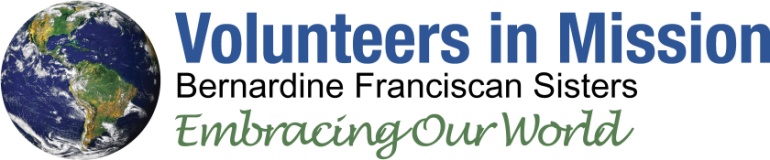 Phone: (610) 796-8972  ●  Fax: (610) 777-3973bfvim@bfranciscan.org PRELIMINARY APPLICATION FORMIf you are interested in pursuing a service commitment with our Volunteer Program, please complete the following form.  Return completed application form by email or regular mail to address above. Name	     	 Present Address	     	Permanent         	     	Address             	     	Date of Birth   /    /     	Religious Affiliation     	Phone     	Cell Phone     	Best time to call 	Email     	PRESENT POSITIONCompany	     	Address	     	University/College	     	Location	     	Major     	                                	Graduation Date     	Please list languages you speak and level of fluency: (Spanish?)How did you hear about the Volunteer in Mission Program?Volunteer Fair 	Friend 	Campus Ministry 		VIM Website Parish/Pastor 		Response Book (CVN) 	Other                              	SERVICE INTERESTSPlease check those that interest you.Teaching  	Tutoring 	Outreach to elderly/sick Nursing 	Immigration assistant 	Community Outreach Social Services 	Life skills 	Other	Domestic 			International VOLUNTEER EXPERIENCEPlease list previous volunteer experience(lnclude: Program Name, Location, Description, Dates, Length of time volunteered.)For your information:  As part of our screening process, we do a background check on all serious applicants before they are admitted to our Volunteer Program.This preliminary application is neither a binding commitment for you nor for the Bernardine Franciscan Sisters’ VIM Program.  It is simply our way of getting to know you.  It also demonstrates your interest in pursuing a period of volunteer service.***************Please sign and forward the completed preliminary application to the above address.  Thank you for your time and interest.Signature	 Date	Office Use OnlyDate Application Received